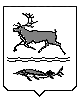 МУНИЦИПАЛЬНОЕ ОБРАЗОВАНИЕ СЕЛЬСКОЕ ПОСЕЛЕНИЕ КАРАУЛТАЙМЫРСКОГО ДОЛГАНО-НЕНЕЦКОГО МУНИЦИПАЛЬНОГО РАЙОНАкрасноярского краяЗаключение по результатам публичных слушаний по Проектудокументации по планировке и межеванию территории под размещение объекта «База МТР Лопатка», расположенного по адресу: Красноярский край. Таймырский Долгано-Ненецкий муниципальный район, сельское поселение Караул30.12.2022 Проект, представленный на публичные слушания: «Проект документации по планировке и межеванию территории под размещение объекта «База МТР Лопатка», расположенного по адресу: Красноярский край. Таймырский Долгано-Ненецкий муниципальный район, сельское поселение Караул»                                                                    (наименование проекта)2. Количество участников публичных слушаний: 5 человек.3. Реквизиты протокола публичных слушаний: № 7 от 30 декабря 2022 года.4. Предложения и замечания участников публичных слушаний постоянно проживающих на территории, в пределах которой проводятся публичные слушания:отсутствуют.Предложения и замечания иных участников публичных слушаний:Предложения и замечания отсутствуют.Рекомендации организатора публичных слушаний о целесообразности или нецелесообразности учета внесенных участниками публичных слушаний предложений и замечаний: отсутствуют.7. Выводы организатора публичных слушаний по результатам публичных слушаний: Признать публичные слушания по проекту состоявшимися. Организатор публичных слушаний:                         Администрация сельского поселения Караул.Временно исполняющая полномочияГлавы сельского поселения Караул                                                                    Н.Б. Гурина